   Formazione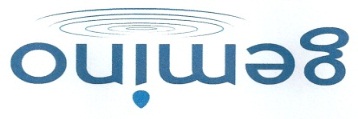    Intercultura   Couseling   LavoroScheda d’iscrizioneNome……………………………………………… Cognome……………………………………………………Residente a…………………………………… In Via…………………………………………………………..Tel. ………………………………………………. Cell……………………………………………………………….Indirizzo mail…………………………………………………………………………………………………………Dichiaro di aver partecipato almeno al primo livello del corso “comunicazione efficace” o di aver partecipato ad un corso valutato equipollente dai responsabili della scuola di counseling Gemino accreditata Siaf.Chiede di essere iscritto al week end formativo:…………………………………………………………………………………………………………………………………………………………………………………..Alla scheda d’iscrizione andrà allegata la ricevuta di pagamento di euro 50 ed inviata via posta elettronica a geminoformazione@gmail.com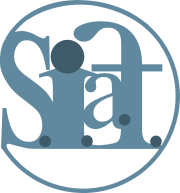 